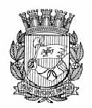 Publicado no D.O.C. São Paulo,108, Ano 66  Sexta-feira04 de Junho de 2021GABINETE DO PREFEITORICARDO NUNESDECRETOSDECRETO Nº 60.289, DE 3 DE JUNHO DE 2021Institui o Plano de Ação Climática do Município de São Paulo – PlanClima SP.RICARDO NUNES, Prefeito do Município de São Paulo, no uso das atribuições que lhe são conferidas por lei,CONSIDERANDO que a Política Municipal de Mudança do Clima, estabelecida pela Lei nº 14.933, de 5 de junho de 2009, aponta estratégias de mitigação de emissões de gases de efeito estufa e de adaptação aos impactos da mudança do clima, reiteradas pelo Plano Diretor Estratégico - Lei nº 16.050, de 31 de julho de 2014;CONSIDERANDO que o Município adotou a Agenda 2030 de Objetivos de Desenvolvimento Sustentável (ODSs), proposta pela Organização das Nações Unidas, nos termos da Lei nº 16.817, de 2 de fevereiro de 2018, tornando-a diretriz obrigatória de todas as políticas públicas do Município de São Paulo;CONSIDERANDO os parâmetros essenciais de planejamento da PMSP, que são o Plano Plurianual e o Programa de Metas; CONSIDERANDO que o Intergovernamental Panel on Climate Change (IPCC) publicou o relatório denominado Aquecimento Global de 1,5ºC em 2018, apontando que, para o cumprimento do Acordo de Paris e manutenção do aquecimento global abaixo de 1,5ºC em 2100, seria necessário cortar 45% das emissões de CO2 até 2030 e 100% delas até 2050 ou, para manter o aquecimento global abaixo de 2ºC em2100, seria necessário cortar 25% das emissões até 2030 e100% delas até 2070;CONSIDERANDO o protagonismo político, econômico, social e ambiental do Município de São Paulo, inclusive em questões de mudança do clima, que implica o apoio concreto ao cumprimento do Acordo de Paris;CONSIDERANDO que a Prefeitura do Município de São Paulo aderiu ao Compromisso denominado Deadline 2020, proposto pela rede internacional de cidades C40 – Grupo de Grandes Cidades para a Liderança Climática, e elaborou o Plano de Ação Climática segundo as recomendações internacionalmente aceitas de planejamento climático desta rede, visando atingir a neutralidade de emissões em 2050, bem como implantar medidas de adaptação aos impactos da mudança do clima;CONSIDERANDO a necessidade de todas as políticas setoriais do Município de São Paulo começarem a internalizar tanto ações de redução expressiva de emissões de gases de efeito estufa, quanto ações de adaptação aos impactos da mudança do clima em seu planejamento, operação e quadro normativo;CONSIDERANDO que a transversalidade da agenda climática demanda ação intersetorial e multidisciplinar a fim de reduzir as desigualdades aceleradas pelos impactos da mudança do clima e prover a distribuição justa e inclusiva de seus benefícios;CONSIDERANDO, por fim, o trabalho realizado pelo Grupo de Trabalho Intersecretarial constituído pela Portaria do Prefeito nº 509, de 24 de setembro de 2019, que elaborou o Plano de Ação Climática do Município de São Paulo – PlanClima SP,D E C R E T A:Art. 1º Fica instituído o Plano de Ação Climática do Município de São Paulo – PlanClima SP.Parágrafo único. O PlanClima SP, observada a legislação em vigor, é o instrumento voltado à orientação do planejamento e gestão das políticas setoriais da Administração Municipal Direta e Indireta, visando estimular a redução das emissões de gases de efeito estufa e a adaptação aos impactos da mudança do clima, bem como transformar os atuais modos de produção e de consumo no âmbito do Município de São Paulo.Art. 2º O PlanClima SP será revisto em todo primeiro ano de governo de cada Prefeito eleito, associadamente ao PlanoPlurianual e Programa de Metas, exceto no ano de 2021, ou quando necessário.Parágrafo único. Toda revisão de planejamento das políticas setoriais deverá passar a incorporar ações que impliquem a redução de emissões de gases de efeito estufa e a adaptação aos impactos da mudança do clima em suas formulações.Art. 3º Na implementação das ações previstas no PlanClima SP deverá ser observada a legislação específica aplicável, em particular no que respeita à participação social.Art. 4º Caberá à Secretaria Executiva de Mudanças Climáticas da Secretaria de Governo Municipal acompanhar a implementação do PlanClima SP.§ 1º Incumbirá também à Secretaria Executiva de Mudanças Climáticas coordenar a elaboração do relatório de acompanhamento da implementação do PlanClima, a ser apresentado, anualmente, sempre no mês de junho, ao Comitê de Mudança do Clima e Eco economia e à Comissão Municipal para o Desenvolvimento Sustentável – Agenda 2030.§ 2º A apresentação do relatório previsto no § 1º deste artigo deverá ocorrer a partir do exercício de 2022.Art. 5º A íntegra do Plano de Ação Climática do Município de São Paulo – PlanClima SP encontra-se disponível no Portal da Prefeitura de São Paulo, no endereço https://www.prefeitura.sp.gov.br/cidade/secretarias/upload/meio_ambiente/ arquivos/PlanClimaSP_BaixaResolucao.pdf e será publicada, como Suplemento, no Diário Oficial da Cidade no prazo de 5(cinco) dias úteis.Art. 6º Este decreto entrará em vigor na data de sua publicação.PREFEITURA DO MUNICÍPIO DE SÃO PAULO, aos 3 de junho de 2021, 468º da fundação de São Paulo.RICARDO NUNES, PREFEITOEDUARDO DE CASTRO, Secretário Municipal do Verde e do Meio AmbienteJOSÉ RICARDO ALVARENGA TRIPOLI, Secretário Municipal da Casa CivilEUNICE APARECIDA DE JESUS PRUDENTE, Secretária Municipal de JustiçaRUBENS NAMAN RIZEK JUNIOR, Secretário de Governo MunicipalPublicado na Secretaria de Governo Municipal, em 3 de junho de 2021.DESPACHO DO PREFEITO6010.2020/0000115-5 - Secretaria Municipal de Relações Internacionais e Urban 20 (grupo de reúne os Prefeitos das principais cidades do G20 com apoio da Rede C40) - Análise do documento conjunto a ser assinado pelas cidades participantes no encontro previsto para junho de 2021 - "Communique U20-2021" - À vista dos elementos colacionados ao presente, em especial as manifestações de SMRI/CAIM nosdocs nºs 044241619 e 044620507, e de SGM/AJ nos docs nºs044538315 e 044679583, com fulcro no Decreto 59.204/2020,AUTORIZO o endosso do documento denominado “Communiqué U20 2021” (044238665) para ser entregue às lideranças dos países na Cúpula do G20, no encontro previsto para meados de junho de 2021, como estratégia para promover a recuperação verde após o COVID-19.SERVIDORES  PAG. 29DESPACHOS DA CHEFE DE GABINETEProcesso: 6076.2019/0000113-7Interessado: Secretaria Municipal de Desenvolvimento Economico, Trabalho e Turismo e Secretaria Executiva de LazerAssunto: Reserva com Transferência de RecursosI - À vista dos elementos que instruem o presente SEI nº 6076.2019/0000113-7, em especial Encaminhamento SMDET/GAB (doc. 045251767) e, nos termos do Decreto 60.038/2020 e 60.178/2021, com fulcro na Portaria de Delegação nº 001/2021-SMRI, AUTORIZO:a) o CANCELAMENTO PARCIAL da Nota de Reserva comTransferência nº 13.599, no valor de R$ 2.916,69 (dois mil novecentos e dezesseis reais e sessenta e nove centavos) ;b) a EMISSÃO de Nota de Reserva com Transferência deRecursos para a Secretaria Municipal de Esporte e Lazer, no valor de R$ 2.916,69 (dois mil novecentos e dezesseis reais e sessenta e nove centavos) , para compreender as despesas com energia elétrica das Centrais de Informações Turísticas, República e Tietê, cuja concessionária é a ENEL - Distribuidora deEnergia, para a U.O. 19.10, onerando a dotação orçamentária73.10.23.695.3015.2.102.3390.3900.00;Processo: 6076.2019/0000236-2Interessado: Secretaria Municipal de Desenvolvimento Economico, Trabalho e Turismo e Secretaria Executiva de LazerAssunto: Reserva com Transferência de RecursosI - À vista dos elementos que instruem o presente SEI nº 6076.2019/0000236-2, em especial Encaminhamento SMDET/GAB (doc. 045251746) e, nos termos do Decreto 60.038/2020 e60.178/2021, com fulcro na Portaria de Delegação nº 001/2021-SMRI, AUTORIZO:a) o CANCELAMENTO PARCIAL da Nota de Reserva com Transferência nº 14.304, no valor de R$ 437,50 (quatrocentos e trinta e sete reais e cinquenta centavos);b) a EMISSÃO de Nota de Reserva com Transferência de Recursos para a Secretaria Municipal de Esporte e Lazer, no valor de R$ 437,50 (quatrocentos e trinta e sete reais e cinquenta centavos), para compreender as despesas com consumo de serviços de água e/ou esgoto da Central de Informação Turística República, cuja cessionária é a SABESP – Companhia de Saneamento Básico do Estado de São Paulo, para a U.O.19.10, onerando a dotação orçamentária 73.10.23.695.3015.2.102.33.90.39.00.00;Processo: 6076.2019/0000689-9Interessado: Secretaria Municipal de Desenvolvimento Economico, Trabalho e Turismo e Secretaria Executiva de LazerAssunto: Reserva com Transferência de Recursos –Pagamento de despesas referente à utilização de área localizada no Terminal de Passageiros do Aeroporto Internacional de Congonhas para serviços da Central de Informação Turística Congonhas.I - À vista dos elementos que instruem o presente SEI nº 6076.2019/0000689-9, em especial Encaminhamento SMDET/GAB (doc. 045251704) e, nos termos do Decreto 60.038/2020 e 60.178/2021, com fulcro na Portaria de Delegação nº 001/2021-SMRI, AUTORIZO:a) o CANCELAMENTO PARCIAL da Nota de Reserva comTransferência nº 13.569, no valor de R$ 8.400,00 (oito mil e quatrocentos reais);b) a EMISSÃO de Nota de Reserva com Transferência de Recursos para a Secretaria Municipal de Esporte e Lazer, no valor de R$ 8.400,00 (oito mil e quatrocentos reais), para compreender as despesas com o Termo de Cessão de Uso de Área Aeroportuária, localizada no aeroporto de São Paulo/ Congonhas, no presente exercício (2021), para a U.O. 19.10, onerando a dotação orçamentária 73.10.23.695.3015.2.102.33.90.39.00.00;Processo: 6076.2019/0000048-3Interessado: Secretaria Municipal de Desenvolvimento Economico, Trabalho e Turismo e Secretaria Executivade LazerAssunto: Reserva com Transferência de RecursosI - À vista dos elementos que instruem o presente SEI nº 6076.2019/0000048-3, em especial Encaminhamento SMDET/GAB (doc. 045251799) e, nos termos do Decreto 60.038/2020 e 60.178/2021, com fulcro na Portaria de Delegação nº 001/2021-SMRI, AUTORIZO:a) o CANCELAMENTO PARCIAL da Nota de Reserva comTransferência nº 14.295, no valor de R$ 41.300,00 (quarenta e um mil e trezentos reais);b) a EMISSÃO de Nota de Reserva com Transferência deRecursos para a Secretaria Municipal de Esporte e Lazer, no valor de R$ 41.300,00 (quarenta e um mil e trezentos reais), para compreender as despesas referente ao Contrato de Comodato de área, localizada no Terminal Rodoviário Tietê, São Paulo/SP, para a U.O. 19.10, onerando a dotação orçamentária 73.10.23.695.3015.2.102.33.90.39.00.00;DESENVOLVIMENTO ECONÔMICO, TRABALHO E TURISMOGABINETE DA SECRETÁRIALICENÇA MÉDICA DE CURTA DURAÇÃOConcedida nos termos da Lei 8989/79, Artigo 138, inciso I eDecreto nº 58.225 de 09/05/18,Artigo 5º, inciso I.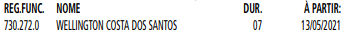 EDITAIS  PAG. 47DESENVOLVIMENTO ECONÔMICO, TRABALHO E TURISMOGABINETE DA SECRETÁRIACOORDENADORIA DE SEGURANÇA ALIMENTAR E NUTRICIONALCOMUNICADO6064.2020/0000694-1A Coordenadoria de Segurança Alimentar (COSAN), com base nas informações prestadas pela coordenação do Programa Municipal Banco de Alimentos – PMBA (SEI n. 045403722), comunica o balanço mensal das arrecadações e doações realizadas no âmbito do Programa Municipal Banco de Alimentos – PMBA, de acordo com Art. 11 da Portaria SMDET n. 08, de 17 de junho de 2020 – Referente ao mês de maio de 2021.No mês de maio foram arrecadados 73.785,75 Kg que somados ao saldo remanescente do mês anterior, resultaram em 70.092,95 Kg de alimentos doados.Doadores do mês de maio/2021:NOME DO DOADORVacina Contra a FomePrograma Combate ao Desperdício/ COSAN/ SMDETAtacadão Distribuição Comercio e Indústria Ltda.Carrefour Comercio e Indústria Ltda.SONDA Supermercados Exportação e Importação S.A.Nestlé / COOPERAPASColégio St. FrancisABITRIGO - AnacondaDr. OetkerConsulado CanadenseOutros Doadores Pessoa Física e AnônimosEntidades atendidas no mês de maio /2021:
ID Nome da Entidade2 Associação Comunitária De São Mateus3 Umpa - União Dos Moradores Do Parque Anhanguera6 Associação Comunitária Casa Dos Deficientes De São Miguel - Acdemsp7 Associação De Mães Do Jardim Cinco De Julho9 Associação Ile Ache Omo Ode12 Associação Dos Moradores Do Conjunto Promorar Do Jardim Sapopemba13 Casa Da Criança Betinho - Lar Espírita Para Excepcionais14 Casa Da Terceira Idade Tereza Bugolim15 Mitra Diocesana De São Miguel Paulista Paroquia São Carlos Barromeu16 Clube De Mães Do Parque Santa Rita18 Centro De Assistência Social E Espirita Joana D'arc19 Centro Comunitário Nossa Senhora Aparecida21 Núcleo Assistencial Fraterno Irma Nice22 Associação Franciscana De Solidariedade Sefras24 Associação Comunitária "Sempre Viva"25 Serviço De Assistência A Família Casa Da Editinha26 Associação Metodista Livre Agente28 Fraternidade Irma Clara29 Fundação Jovem Profissional30 Centro Espirita Josefa De Oliveira31 Creche Comunitária Santa Isabel Rua Mario Furtado, 67 A32 Obras Sociais De Vista Alegre33 Associação Resplendor Casa De Apoio Para Portadores Do Vírus HIV35 Sociedade Amigos Bairro Do Conj. Habitacional Jd. Sapopemba37 Abai - Associação Beneficente Arco Íris 41 Associação Central EComunitária Do Conj. Habitacional Brasilândia B-346 Paróquia Divino Espírito Santo48 Associação Clube De Mães Do Jardim Sapopemba49 Sociedade Amigos Dos Bairros Itápolis, Paraguassu E Adjacências50 Associação Tia Nilma53 Creche Imaculada Coração De Maria Do Jardim Princesa54 Associação Beneficente Dos Moradores Da Vila Gustavo60 Associação União Farol Do Alvorecer61 Abc - Associação Beneficente Clube De Mães De São Miguel63 Centro Comunitário Do Jardim Japão64 Sociedade Benfeitora Jaguaré66 Centro Convivência Infância Juventude Thomaz Gouveia Netto67 Associação Comunitária Conjunto Garagem Forca E Raça68 Maesp - Movimento De Assistência Aos Encarcerados Do Estado De SãoPaulo70 Obra Social Da Paróquia São Mateus Apóstolo72 Associação Forca Jovem Vila Mara73 Associação Comunitária Segundo Mandamento74 Centro De Apoio Ao Adolescente Do Jardim Das Oliveiras78 Associação Conquistando Um Espaço79 Programa Nefesh – Núcleo De Assistência Social Integral83 Associação Beneficente Vivenda Da Criança88 Centro Comunitária Da Criança E Do Adolescente90 Associação Aliança De Misericórdia92 Clube De Mães Flor Do Oriente - Rua Bernardino Prudente, 4293 Liga Esportiva De Guaianases & Adjacências96 Associação Santa Zita102 Associação Madre Teresa De Calcutá103 Associação Beneficente Filadélfia - Abenfi104 Lar Da Redenção106 Associação Moradores De Bairro Jardim Real E Adjacências107 Associação Beneficente Fazenda Itaim110 Cenha - Centro Social Nossa Senhora Da Penha112 Igreja Evangélica Manancial Fonte De Água Viva113 Associação Amigos Do Bairro Jardim Klein114 União Verde Sol118 Lar Batista De Criança121 Associação Comunitária E Beneficente Do Conjunto Residencial Itajuibe124 Instituto Solid Rock Brasil126 Associação Do Abrigo Nossa Senhora Rainha Da Paz Do Jd. Fim De Semana127 Comunidade Kolping São Francisco De Guaianases130 Associação Recanto Da Vovó De Assistência Social133 Associação Protetora Da Infância134 Associação Beneficente Comunitária Aurora135 Associação Beneficente Crista Sapopemba136 Associação Dos Moradores Do Rio Verde137 Ong – Cbae – Cruzada Brasileira De Assistência E Educação141 Grupo De Jovens Irmãos Guerreiros147 Associação Anjos Da Paz Da Vila Santista148 Fundação Comunidade Da Graça153 Instituto Portal Da Cidadania Jabaquara154 Grêmio Recreativo Cultural Escola De Samba Mocidade Acadêmica Sai DaFrente157 Centro De Apoio Comunitário De Perus159 Associação G. Vital161 Associação De Moradores Flor Do Campo166 Mitra Arquidiocesana De São Paulo – Paróquia São Jose170 Associação Dos Moradores Do Conjunto Habitacional Teotônio Vilela175 Associação Beneficente Vila Araguaia176 Associação De Integração Sociedade E Meio Ambiente182 Associação Beneficente Casa De Caridade Vovó Catarina185 Associação Dos Moradores De Jardim São Judas Tadeu186 Ong - Centro Esportivo E Cultural Para Todos189 Associação Casa Da Criança Nossa Senhora Aparecida190 Comunidade Cantinho Da Paz191 Associação Viva Bem Zaki Narchi193 Instituto Mundial São Lázaro De Apoio Á Criança E Do Adolescente195 Instituição Beneficente Missão Entre Os Povos196 Associação Beneficente Toque De Esperança198 Comunidade Terapêutica Amor E Vida201 Associação Comunidade Rio Bonito Unidos Venceremos, Social, Cultura ESaúde202 Mac - Movimento Associado Comunitário203 Instituto De Desenvolvimento Social E Cidadania De São Paulo205 Fórum Habitacional Dos Imigrantes Do Estado De São Paulo207 Associação Beneficente Novos Horizontes208 Centro De Educação Social Fênix210 Movimento Pelo Direito A Moradia212 Associação Comunitária Nova Esperança Dos Moradores Do Jardim Guanhembú215 Instituto Vida São Paulo216 Ação Comunitária Todos Irmãos218 Associação Bem Viver230 Associação Beneficente Comunitária Cultural Esportiva Elite Do Estado DeSão Paulo232 Ong Palavra Viva233 Associação Crescendo Na Graça E No Conhecimento238 Grêmio Gaviões Da Fiel Torcida - Forca Independente239 Grupo De Assistência Ao Tratamento E Hospedagem Infantil240 Suame - Sociedade União De Amigos Do Morro Da Esperança246 Associação Comunitária Criança Feliz - Accf247 Educandário São Jose Do Belém249 Associação Cedesc - Centro De Desenvolvimento Educacional, Social ECultural Do Parque Fernanda252 Associação Amigos Lutando Para Um Futuro Melhor255 Bakissi Aueto Mova Cafunge256 Associação Petrópolis Cidade Tiradentes257 Associação Dos Moradores Do Jardim Cinco De Julho Do Altíssimo Formando Cidadão Do Bem260 Associação Nossa Senhora Aparecida E Vó Sebastiana265 Associação Beneficente Divina Graça271 Associação Beneficente André Everaldo Matos272 Igreja Assembleia De Deus Lírios Dos Vales275 Associação De Mulheres Do Jd. Princesa280 Associação Beneficente Favos De Mel287 Sepas - Sociedade De Ensino Profissional E Assistência Social;289 Associação Beneficente Guainumbi,293 Fórum Dos Mutirões De São Paulo296 Amaju -Associação Dos Moradores E Amigos Do Jardim Julieta297 Associação Unidos Pela Fe300 Associação Criando Um Progresso304 Congregação Das Irmãs Hospitaleiras Do Sagrado Coração De Jesus -305 Associação De Trabalho Educacional Esportivo Recreativo E Cultural - Assterc -309 Núcleo Cristão Cidadania E Vida - Nccv,312 Sociedade Beneficente E Educacional São Tiago - Sobest313 Associação Dos Moradores De Vila Carbone315 Assoravim - Associação Reivindicativa E Assistencial De Vila Medeiros318 Associação Beneficente Santa Rita320 Associação Beneficente Cultural Educativa Das Associações322 Associação Esporte Clube Soares Cidade Tiradentes326 Igreja Batista Proposito E Fe327 Instituto De Cultura E Lazer Ebenezer328 Associação Comunitária Do Jardim Santo Elias, Pirituba E Adjacências329 Serviço Assistencial Lar Estrela Guia330 Casa De Lei Mãe Yemanja E Pai Benedito Das Almas331 Associação Projeto Vale Ouro336 Instituto Amaná338 Associação Cidadania Ativa Do Jardim Macedônia341 Instituto Recriar Educar E Saber343 Instituto Ikeda345 Instituto Grande Vitoria348 Associação Beneficente Clube De Mães Maria Cândida349 Associação Servos354 Instituto Luz Aos Cegos355 Instituto Batista Betel356 Núcleo Educacional Pro-Infância360 Instituto Inovação Sustentável362 Instituto Mão Amiga365 Associação De Pais E Mestres Da Escola Estadual Dr. Ubaldo Costa Leite369 Associação Comunitária Debaixo Do Sol370 Associação Beneficente Luz Da Sabedoria372 Associação Comunitária Um Novo Amanhecer375 Clube De Mães Do Jardim Vista Alegre376 Instituição Aquarela379 Mdld - Amigos Unidos Venceremos389 Acpmd - Associação Comunitária Do Parque Maria Domitila391 Associação De Moradores Com Muita Garra394 Igreja Pentecostal Adonai Nissi395 Associação Dos Moradores Do Jardim Novo Oriente E Adjacências397 Clube De Mães Rosas Do Jardim Santa Cruz401 Associação Cultural Em Prol Da Criança E Do Idoso De Vila Fatima-Assocri403 Igreja Evangélica Assembleia De Deus Em Cristo404 Igreja Evangélica Amor E Família405 Igreja Comunidade Apostólica Expansão Do Reino408 Associação Da Hora Esporte Lazer Educativo Cultural409 União Da Periferia Do Itaim Paulista410 Asetesp Associação Dos Sem Teto Do Estado De São PauloLICITAÇÕES  PAG. 82RELAÇÕES INTERNACIONAISGABINETE DA SECRETÁRIAEXTRATO DE TERMO DE RECEBIMENTODEFINITIVOPROCESSO Nº 6076.2018/0000012-0Ata de R. P. nº 05/SMG-COBES/2017CONTRATO N° 004/2019-SMTURCONTRATANTE: Secretaria Municipal de Relações Internacionais - SMRICONTRATADA: 99 Tecnologia Ltda.OBJETO DO CONTRATO: Contratação de empresa ou cooperativa especializada na intermediação ou agenciamento de serviços de transporte individual remunerado de passageiros via aplicativo customizável web e mobile com apoio operacional e tratamento de dados, provedores de serviços de aplicação e serviços de hospedagem da internet, provedores de conteúdo e outros serviços de informação na internet, conforme especificações constantes do Anexo I do Edital. "item 01" – Veículo tipo Representação.a) SONIA FRANCINE - Chefe de Gabinete - SMRI.b) LIVIA PASOLINI POZZI – Representante Legal – 99TECNOLOGIAEM: 27/05/2021EXTRATO DE TERMO DE RECEBIMENTODEFINITIVOPROCESSO Nº 6076.2018/0000011-2Ata de R. P. nº 005/SMG-COBES/2017CONTRATO N° 003/2019-SMTURCONTRATANTE: Secretaria Municipal de Relações Internacionais - SMRICONTRATADA: 99 Tecnologia Ltda.OBJETO DO CONTRATO: Contratação de empresa ou cooperativa especializada na intermediação ou agenciamento de serviços de transporte individual remunerado de passageiros via aplicativo customizável web e mobile com apoio operacional e tratamento de dados, provedores de serviços de aplicação e serviços de hospedagem da internet, provedores de conteúdo e outros serviços de informação na internet, conforme especificações constantes do Anexo I do Edital. "item 02" - Veículo do tipo Uso Comum/Convencional.a) SONIA FRANCINE - Chefe de Gabinete - SMRI.b) LIVIA PASOLINI POZZI – Representante Legal – 99TECNOLOGIAEM: 27/05/2021DESPACHOS DA CHEFE DE GABINETEProcesso: 6076.2020/0000430-8Interessado: Secretaria Municipal de Desenvolvimento Economico, Trabalho e Turismo e Secretaria Executiva de LazerAssunto: Reserva com Transferência de RecursosI - À vista dos elementos que instruem o presente SEI nº 6076.2020/0000430-8, em especial Encaminhamento SMDET/GAB (doc. 045251620) e, nos termos do Decreto 60.038/2020 e 60.178/2021, com fulcro na Portaria de Delegação nº 001/2021-SMRI, AUTORIZO:a) o CANCELAMENTO PARCIAL da Nota de Reserva com Transferência nº 14.301, no valor de R$ 15.400,00 (quinze mil e quatrocentos reais) ;b) a EMISSÃO de Nota de Reserva com Transferência deRecursos para a Secretaria Municipal de Esporte e Lazer, no valor de R$ 15.400,00 (quinze mil e quatrocentos reais) , para compreender as despesas do contrato de cessão de uso de área e rateio de utilização de área comum no Terminal de Passageiros do Aeroporto Internacional de Guarulhos para prestação de serviços da Central de Informação Turística - CIT Guarulhos, para a U.O. 19.10, onerando a dotação orçamentária 73.10.23.695.3015.2.102.33.90.39.00.00;Processo: 6076.2020/0000186-4Interessado: Secretaria Municipal de Desenvolvimento Economico, Trabalho e Turismo e Secretaria Executiva de LazerAssunto: Reserva com Transferência de RecursosI - À vista dos elementos que instruem o presente SEI nº 6076.2020/0000186-4, em especial Encaminhamento SMDET/GAB (doc. 045251799) e, nos termos do Decreto 60.038/2020 e 60.178/2021, com fulcro na Portaria de Delegação nº 001/2021-SMRI, AUTORIZO:a) o CANCELAMENTO PARCIAL da Nota de Reserva com Transferência nº 14.290, no valor de R$ 1.882.240,51 (um milhão, oitocentos e oitenta e dois mil duzentos e quarenta reais e cinquenta e um centavos);b) a EMISSÃO de Nota de Reserva com Transferência deRecursos para a Secretaria Municipal de Esporte e Lazer, no valor de R$ 1.882.240,51 (um milhão, oitocentos e oitenta e dois mil duzentos e quarenta reais e cinquenta e um centavos), para compreender as despesas com a contratação de empresa especializada no setor de turismo para prestação de serviços de atendimento e manutenção das Centrais de Informação Turística - CITs da Cidade de São Paulo e visita monitorada ao Edifício Matarazzo, do Termo de Contrato 012/2020-SMTUR, firmado com a VMO Turismo, para a U.O. 19.10, onerando a dotação orçamentária 73.10.23.695.3015.2.102.33.90.39.00.00;DO PROCESSO: 6073.2021/0000044-8INTERESSADO: Secretaria Municipal de Relações Internacionais e São Paulo TurismoASSUNTO: Prestação de serviços de concepção, organização, produção e execução de eventos nacionais e internacionais, virtuais, digitais, híbridos, lives, streamings, produção de conteúdo audio visual, com viabilização de infraestrutura e fornecimento de apoio logístico, para a Secretaria Municipal de Relações Internacionais.I. À vista dos elementos contidos no Processo SEI6073.2021/0000044-8, em especial a proposta constante em doc. 044619357, Justificativa SMRI/GAB em doc. 043920950 e, Manifestação da Assessoria Jurídica desta Pasta em doc.045044524, com fundamento no disposto no artigo 24, inciso VIII da Lei Federal nº 8.666/93 e alterações e do capitulado na Lei Municipal nº 13.278/02, 14.485/2007, com fulcro na Portaria de Delegação 001/2021-SMRI, AUTORIZO, observadas as formalidades legais e cautelas de estilo, a contratação direta da SÃO PAULO TURISMO S/A, inscrita no CNPJ nº. 62.002.886/0001-60, objetivando a contratação de empresa visando à prestação de serviços de concepção, organização, produção e execução de eventos nacionais e internacionais, virtuais, digitais, híbridos, lives, streamings, produção de conteúdo audio visual, com viabilização de infraestrutura e fornecimento de apoio logístico, para a Secretaria Municipal de Relações Internacionais, que envolverá despesas no valor global estimado de R$ 9.853.304,57 (nove milhões, oitocentos e cinquenta e três mil, trezentos e quatro reais e cinquenta e sete centavos).II. O controle de execução será exercido pelo servidor Jefferson Eduardo Chaves, RF 580.434.5, na qualidade de fiscal, e pelo servidor Fernando Ferreira dos Santos, RF 807.319.8, como suplente.III. AUTORIZO, consequentemente a emissão de Nota de Empenho para atender as despesas no valor de R$ 9.098.997,18 (nove milhões, noventa e oito mil novecentos e noventa e sete reais e dezoito centavos), em favor da empresa SÃO PAULOTURISMO S/A - CNPJ nº. 62.002.886/0001-60, onerando a dotação orçamentária nº 73.10.13.695.3015.2.118.3.3.91.39.00.00, devendo o restante onerar dotação própria do exercício subsequente.CÂMARA MUNICIPAL  PAG. 82 E 83CÂMARA MUNICIPALPresidente: Milton LeiteGABINETE DO PRESIDENTECÂMARA MUNICIPALSECRETARIA GERAL PARLAMENTARSECRETARIA DE REGISTRO PARLAMENTAR EREVISÃO - SGP-4PROJETOS LIDOS - texto original39ª SESSÃO ORDINÁRIA03/06/2021PROJETO DE LEI 01-00329/2021 do Vereador FelipeBecari (PSD)“Institui o Hospital Veterinário Municipal para Animais de Grande Porte e dá outras providências.Art. 1º Fica autorizada a instituição do Serviço de HospitalPúblico Veterinário Municipal, para atendimento veterinário e demais procedimentos indispensáveis, de forma gratuita, para a manutenção da saúde dos animais de grande porte, na região sul da capital.Parágrafo único. São considerados animais de grande porte, equinos, bovinos, suínos e caprinos.Art. 2º Serão oferecidos pelo Hospital Público Veterinário para animais de Grande Porte, os tratamentos, equipamentos e procedimentos necessários para o restabelecimento da saúde do animal, incluindo-se cirurgias, vacinas, remédios e tratamento pós-cirúrgico.Art. 3º O atendimento será fornecido a protetores independentes, Organizações Não-Governamentais, Organizações da Sociedade Civil de Interesse Público e sem fins lucrativos, que possuam a proteção animal como finalidade estatutária, além dos tutores de animais com baixa renda familiar.Parágrafo único. O atendimento para consultas deverá ser realizado mediante prévio cadastro e agendamento, ressalvadas as condições de emergências.Art. 4º O Hospital Público Veterinário deverá implantar o sistema de Farmácia Popular Veterinária, com o objetivo de fornecer a medicação necessária para tratamento dos animais cuja tutela esteja atrelada a pessoas de baixa renda e instituições previstas no art. 3º, desta Lei.Art. 5º As despesas decorrentes da aplicação desta lei correrão a conta de dotações orçamentárias próprias, suplementadas se necessário.Art. 6º O Poder Executivo regulamentará esta Lei no prazo de 60 (sessenta) dias, a contar da data de sua publicação.Art. 7º Esta lei entra em vigor na data de sua publicação, ficando revogadas as disposições em contrário.Às Comissões competentes.”“JUSTIFICATIVAConsiderando alto número de denúncias acerca de animais abandonados na cidade de São Paulo, a população como um todo tende a focar somente no caso dos animais domésticos, considerados “pets”, deixando de lado os olhares para demais espécies domesticadas e de grande porte, como os equinos, bovinos, caprinos e suínos.O abandono de animais de grande porte na cidade de São Paulo também impressiona, tendo em vista que na região central, considerada a mais desenvolvida da cidade, não sejam constatadas as ocorrências deste tipo de abandono, sendo as regiões mais periféricas aquelas que permanecem com um grande número de animais de grande porte.Alguns animais pertencem a um tutor ou criador, porém, tendo em vista a questão urbanística da cidade, estes animais vivem soltos por terrenos baldios públicos ou privados.Assim, o trânsito destes animais soltos pelas vias da cidade acaba por ocasionar diversos tipos de ocorrências, como atropelamentos, invasão de propriedade, entre outros, como a falta de cuidados relacionados a transmissão de doenças e parasitas.Dessa forma, com o objetivo de zelar pelos animais de grande porte, que não estejam no foco dos olhares do Poder Público Municipal, é apresentada a seguinte propositura.Estabelecer um hospital veterinário público para o atendimento de equinos, bovinos, caprinos e suínos, na cidade de São Paulo, contribuirá com o atendimento à saúde destes animais quando pertencentes a pessoas com baixa renda. Mais que isso, aqueles animais considerados abandonados, poderão ser resgatados por entidades e protetores da causa animal de forma independente para o devido tratamento médico veterinário.Por vezes o responsável pelo animal não consegue o devido tratamento veterinário, tendo em vista o seu alto custo e dificuldade ao encontrar local que tenha experiência no tratamento destes animais. Dessa forma, o animal abandonado se torna responsabilidade do Poder Público.Conto com a colaboração dos nobres pares desta casa para a aprovação da propositura.”PROJETO DE LEI 01-00330/2021 do Vereador RodrigoGoulart (PSD)“Dispõe sobre a criação do POLO ECOTURISTICO HISTÓRICO CULTURAL REPRESAS GUARAPIRANGA e BILLINGS, e dá  outras providências.A Câmara Municipal de São Paulo decreta:Art. 1º. Fica criado o "Polo Ecoturístico, Histórico Cultural Represas Guarapiranga e Billings", nas áreas de abrangência das represas e todo seu entorno no município de São Paulo.Parágrafo único. Para efeitos do disposto nessa Lei, o PoloEcoturístico Histórico Cultural Represas Guarapiranga e Billings, será compreendido em toda a extensão da Represa Guarapiranga e Represa Billings e seu entorno, delimitado pelas Subprefeituras Regionais de Capela do Socorro, Parelheiros, M'Boi Mirim e Cidade Ademar.Art. 2º. O "Polo Ecoturístico, Histórico Cultural Represas Guarapiranga e Billings" tem por objetivos:I - Promover a preservação, proteção, educação ambiental e a conservação de seu entorno, dos recursos hídricos, das matas ciliares, a fauna e a flora;II - Estruturar o desenvolvimento econômico local respeitando-se as limitações legislativas e favorecer as atividades econômicas ligadas ao ecoturismo sustentável, a cultura e lazer;III - Resgatar e promover ações para preservar a memória histórico-cultural-ambiental das Represas Guarapiranga e Billings;IV - Promover e favorecer a utilização da Represa Guarapiranga e Represa Billings para o desenvolvimento dos esportes náuticos, campeonatos competições, educação ambiental e a aprendizagem;V - Incentivar atividades turísticas, esportivas, de lazer, gastronômicas, ambientais, educacionais e pedagógicas;VI - Envidar esforços para que o Polo receba incentivos fiscais destinados a estimular o desenvolvimento econômico e social, em especial das atividades de hotelaria, pousada, artesanato, comércio, operadoras de turismo, agencias receptivas, empresas de eventos, associação de guias e monitores, cooperativas, comércio e serviços com foco no turismo em geral, empreendimentos instalados ou que venham a se instalar nas localidades abrangidas nesta lei;VII - Propiciar condições de infraestrutura, limpeza urbana, segurança, transporte, informações, controle da ordem urbana e sinalização turística, transporte turístico.Art. 3º. As ações para desenvolvimento do Polo EcoturísticoHistórico-Cultural Represa Guarapiranga e Represa Billings deverão ser compatíveis com as normas de proteção, conservação ambiental, dentre outras a Lei 16.050 de 32 de julho de 2014 (Plano Diretor Estratégico) a Lei Municipal nº 16.402 de 22 de março de 2016 (Lei de Parcelamento, Uso e Ocupação do Solo) PLATUM - Plano Municipal de Turismo, Planos de Manejo das APAS (Área de proteção Ambiental) Capivari-Monos e Bororé Colônia e demais leis que possam incidir sobre o território, e principalmente as leis ambientais.Art. 4º - O Poder Público, através das Subprefeituras que compõem o território do Polo Ecoturístico de que trata esta lei, deve propor, incentivar, coordenar, assim como facilitar a formação de Conselhos Gestores do Polo Ecoturístico Histórico Cultural Represas Guarapiranga e Billings, de forma participativa e democrática, paritária, composto por representantes do Poder Público e da sociedade civil que represente todos os segmentos ligados às Represas Guarapiranga e Billings e seu entorno, que atuará de forma inteirada e complementar aos demais Conselhos existentes na região.Art.5º O Município poderá efetivar parcerias com entidades do setor privado objetivando impulsionar o desenvolvimento doPolo Ecoturístico Histórico Cultural das Represas Guarapiranga e Billings.Art.6º - Consideram-se AEIT - Áreas Especiais de Interesse Turístico locais no Polo Ecoturístico Histórico Cultural Represas Guarapiranga e Billings:I - Represa de Guarapiranga (porção de territórios na Cidade de São Paulo);II - Represa Billings (porção territórios na Cidade de São Paulo);III - Os locais reconhecidos pelo Decreto 53.538/2012, considerando constituir diretriz da Política Urbana do Município de São Paulo, contemplada no Plano Diretor Estratégico estabelecido pela Lei nº 13.430, de 13 de setembro de 2002, a ordenação e controle do uso do solo, de forma a combater e evitar os conflitos entre usos incompatíveis ou inconvenientes, e o uso inadequado dos espaços públicos:III.1 - Na região da Subprefeitura Capela do Socorroa) Praia Parque da Barragemb) Praia do Solc) Prainha do Restauranted) Praia Ilha da Formigae) Praia Guarujapirangaf) Praia do Parque Náuticog) Parque 9 de JulhoIII.2 - Na região Subprefeitura Parelheirosa) Praia Paulistanab) Praia Messiânicac) Rampa Pública Terceiro Lagod) Praia Terceiro Lagoe) Praia Palmeirasf) Praia Golf ClubeIII.3 - Na região Subprefeitura M´Boi Mirima) Praia Dedo de Deusb) Praia Funcionáriosc) Praia Guaracid) Praia Rivierae) Praia São FranciscoIV - Parque Ecológico da GuarapirangaV - Parque Praia São PauloVI - Parque São JoséVII - Parque CasteloVIII - Parque e Viveiro Jacques CousteauIX - Parque Natural Municipal JaceguavaX - Parque Natural Municipal ItaimXI - Parque Natural Municipal VarginhaXII - Parque Natural Municipal BororéXIII - Parque Linear Cantinho do CéuXIV - Autódromo de Interlagos (José Carlos Pace)XV - Avenida AtlânticaXVI - Av. Jaceguava - Professor Hermann Von IheringArt. 7º. Nos limites do Polo Ecoturístico Histórico Cultural ficam considerados e denominados "Bairros Turísticos", os seguintes:I - Subprefeitura Capela do Socorroa) Interlagosb) Veleirosc) Cidade Dutrad) Rio Bonitoe) Socorrof) Jardim Guarapirangag) Ilha do BororéII - Subprefeitura Parelheirosa) Praias Paulistanasb) Terceiro Lagoc) Condomínio Palmeirasd) Jaceguavae) Jardim AlviverdeIII - Subprefeitura M´Boia) Riviera Paulistab) Praia Azulc) Copacabanad) Balneário São CarlosIV - Subprefeitura Cidade Ademara) Balneário Mar Paulistab) Jardim Apurác) Praia do Leblond) Sete PraiasParágrafo Único: Ficam instituídos como AEIT (Área de Especial Interesse Turístico), os bairros citados neste artigo, sem prejuízo de outros que venham a ser reconhecidos e identificados, visando a realização de intervenções necessárias ao desenvolvimento de atividades turísticas naturais, histórico-culturais, agroecológicas e gastronômicas.Art. 8º As despesas decorrentes desta lei correrão por conta de dotações orçamentárias próprias, suplementadas se necessário.Art. 9º Esta lei entrará em vigor na data de sua publicação.Sala das Sessões, em Maio de 2021.Às Comissões competentes.”“JUSTIFICATIVAHISTÓRICOConforme consta do Portal da Prefeitura da Cidade de SãoPaulo, a Represa de Guarapiranga, inicialmente conhecida porRepresa de Santo Amaro, estando na circunscrição das áreas do antigo Município de Santo Amaro, passando a ser denominadaGuarapiranga um topônimo tupi que significa "guará vermelho" , pela forte presença destas aves em seu entorno, é um lago artificial com 200 bilhões de litros de água, distante 20km da Praça da Sé, responsável pelo abastecimento de 3,2 milhões de paulistanos, teve sua construção iniciada em 1906, pela Cia. Light, à época responsável pelo fornecimento de energia elétrica para Cidade de São Paulo, sendo concluída em 1908, sua finalidade era, originalmente, atender às necessidades de produção de energia elétrica na Usina Hidrelétrica de Parnaíba.Em 1928, com o crescimento da região metropolitana de São Paulo, a Represa Guarapiranga passou a ser utilizada como reservatório para o abastecimento de água potável. Abastecida pelo rio Guarapiranga e outros rios e córregos de menor porte ocupa áreas nos municípios de São Paulo, Itapecerica da Serra e Embu-Guaçu, São Lourenço da Serra dentre outrosA represa foi idealizada em 27 de março de 1925 pelo engenheiro Billings, empregado da extinta concessionária de energia elétrica Light, a represa tinha o objetivo de armazenar água para gerar energia elétrica para a Usina hidrelétrica Henry Borden em Cubatão.Em 1925, a Ligth iniciou a construção do dique do Rio das Pedras. A represa foi inundada em 1927 e a Ligth iniciou a construção do dique do Rio Grande em 1937. Na década de 40 foram construídas estações elevatórias de Pedreira e Traição, para aumentar a vazão de água. O projeto foi ampliado em 1949 sendo planejado um novo reservatório então rebatizado de Billings, que receberia todas as águas do Alto Tietê. No início dos anos de 1980, foi construído uma barragem que separa o braço do Rio Grande do corpo principal do reservatório. Desde o ano 2000, há uma nova captação em um dos braços mais aosul, denominado Taquacetuba.A construção da represa de Guarapiranga e, posteriormente, da Represa Billings, foi decisiva para o desenvolvimento da região de Santo Amaro, até então um Município que se caracterizava como um vilarejo autônomo na divisa da capital, que passa a ser incorporado à Cidade de São Paulo em 1935. A partir dos anos 30, um crescente interesse pela ocupação das margens das represas, fez surgir loteamentos pioneiros que procuravam oferecer ao cidadão paulistano uma opção de lazer náutico. Daí o surgimento de bairros com nomes como Interlagos, Veleiros, Riviera Paulista, Rio Bonito, Praias Paulistanas,Terceiro Lago, Sete Praias, Balneário Mar Paulista etcApós sua construção, o bairro da Zona Sul de São Paulo, passou por transformações caracterizadas pela função recreativa que a represa assumiu, atraindo para a região grande número de visitantes. Isto definirá as formas de ocupação do solo e as atividades econômicas, que ali se instaram, com a criação de clubes, bares, restaurante, espaços de evento. Nas décadas de 1920 e 1930 a imprensa já fazia publicidade das praias da represa, onde as famílias faziam footing aos finais de semana. Este potencial recreativo da Represa fez com quea Light instalasse uma linha de bondes para o transporte de visitantes, em julho de 1913, ligando o centro de Santo Amaro ao Centro de São Paulo.Apesar de ser uma região afastada das áreas centrais da Cidade de São Paulo, a represa é um dos principais ícones naturais da Cidade e continua sendo procurada por seus espaços gastronômicos, para lazer em suas praias, caminhadas, ciclovia, parques, pesca amadora esportes náuticos nos vários clubes de iatismo instalado ao seu redor. Tornando-se assim a praia dos paulistanos.A Represa possui algumas ilhas com destaque para a Ilha do Eucalipto, a maior delas, e para Ilha dos Amores, que, em dezembro de 2008, abrigou uma árvore de Natal de 15 metros de altura com as cores do Brasil e uma cortina de água com projeções com mais de 72 metros quadrados, fazendo parte do projeto Natal Iluminado, da Prefeitura do Município de São Paulo, em parceria com a Federação do Comércio do Estado de São Paulo (FECOMÉRCIO)A seguir a transcrição de dados constantes do sítio Wikipédia (acesso em 12/05/2021) que demonstram a importância da região e que justifica plenamente a proposta de tornar asRepresa e seu entorno, no âmbito do Município de São Paulo, um Polo Ecoturístico, Histórico Cultural da Cidade.FaunaCom fauna composta por 92 espécies, sendo 40 de borboletas, uma de réptil (lagarto-teiú), duas de mamíferos (o gambá-de-orelha-preta e o ratão-do-banhado) e 49 de aves.Nesse grupo ressalta-se a presença do pavó, um importante dispersor de sementes que se encontra ameaçado de extinção.No quesito beleza, destaque para a bandeirinha, que possui em sua plumagem as cores da bandeira nacional, daí seu nome.O gavião-carijó e a coruja-orelhuda figuram os rapinantes do parque. Foram avistadas aves endêmicas da Mata Atlântica como periquito-rico, pica-pau-anão-de-coleira, pica-pauzinho- -verde-carijó, arredio-pálido e pichororé. Dentre as borboletas, destacam-se as detentoras de asas transparentes no tom cinza e manchas alaranjadas.Pela grande variedade de ambientes diversos no parque, sua fauna é muito rica. Registrando 170 espécies,CULTURALMonumentosUsinasO engenheiro britânico Louis Romero Sanson até trouxe areia da praia de Santos para dar origem ao chamado balneário-satélite na década de 30, com casas, comércio, bulevares, hotel e igreja. Sanson, que também participou da igreja Billings e Aeroporto de Congonhas, contratou o urbanista Alfred Agache para desenhar o bairro entre as duas represas (Interlagos) e implantou o Autódromo de Interlagos.Foi projetado nos anos 40 as margens da Represa Guarapiranga, um cassino prometido que foi inviabilizado pela proibição do jogo no território nacional pelo Presidente Dutra. E nos anos 50, neste local projetou-se o Grande Hotel Interlagos, elaborado pelo polonês Mieczyslaw Grabowski com 13 andares, tendo sido construído arte o 4º andar barrado palas altas taxas inflacionárias. Foi vendido e incorporado em 1961 e passou a ser o Santa Paula Iate Clube, reformado e adaptado pelo arquiteto VilaNovas Artigas, projetou a sede náutica e o ancoradouro as margens da represa (Tombados pelo Conpresp 90 DE 30/06/2016 Condephaat Processo 666.88/12TURISMO NÁUTICOO turismo náutico diz respeito a um tipo de turismo bastante alternativo e que é cada vez mais popular. Ele se define como férias ativas em contato com a água, por meio da realização de atividades. A navegação em iates ou barcos à vela é um bom exemplo, assim como outras atividades desportivas e lúdicas que possibilitem desfrutar a natureza nesse contexto.Diferentemente de outros segmentos, o turismo náutico tem a característica de ser a embarcação náutica o atrativo principal da atividade. Isso significa que ela não é apenas um meio de deslocamento. Muitos podem ser os tipos de embarcação, como escunas, jangadas, balsas, iates, botes, traineiras, barcaças, navios, veleiros, entre outros.O turismo náutico pode atuar como um verdadeiro propulsor da economia da zona sul, afinal, permite que diversas empresas prestem serviços para esse público-alvo. Alguns tipos de serviços são o aluguel de veleiros, guias náuticos, manutenção de embarcações, escolas relacionadas aos desportos náuticos, aluguel de motos de água etc.Sem contar que desenvolver o setor do turismo náutico significa atrair cada vez mais turistas com um poder aquisitivo bem alto, permitindo, assim, um crescimento do setor que vai repercutir não apenas nas empresas dedicadas a ele, mas também ao restante da economia local e demais produtos turísticos.TURISMO DE LAZERA represa é até hoje um local de lazer para o paulistano, em especial para praticantes de esportes náuticos, nela estão mais de 15 clubes náuticos de onde surgiram muitos campeões mundiais e olímpicos de vela, com destaque para Robert Scheidt, sócio do Yatch Clube Santo Amaro. Atualmente a represa abriga eventos como a Travessia de Guarapiranga que é uma competição que atrai atletas com alta performance em natação.Entre as décadas de 80 e 90 do século passado, a ausência de políticas claras de uso e ocupação do solo por parte daPrefeitura do Município de São Paulo e dos municípios vizinhos contribuiu para a criação de loteamentos irregulares e clandestinos ao redor da represa, que cresceram e hoje são ainda responsáveis por boa parte do lançamento clandestino de esgoto nas águas da represa.Para garantir a recuperação da Guarapiranga, desde 2006Estado e Prefeitura vêm investindo muitos recursos públicos em urbanização de bairros e favelas, implantação e ligação de redes de coleta de esgoto, limpeza de córregos e também na recuperação de sua orla com vistas garantir um crescimento sustentável da região principalmente calcado no turismo de lazer.O conceito foi colocar o poder público à frente de um programa que tivesse como finalidade a preservação ambiental de áreas públicas (municipais e da EMAE) e áreas verdes remanescentes junto às margens da represa Guarapiranga com intuito de evitar ocupações irregulares, loteamentos clandestinos e degradação ambiental.Programa de Revitalização da Orla da Represa GuarapirangaProjeto Orla da GuarapirangaO projeto consiste na construção de 7 (sete) parques as margens da represa, além de uma ciclovia com a extensão de 10 (dez) quilômetros, interligando-os, substituição de muros por grades e calçadas permeáveis.O Projeto consiste na revitalização da Represa Guarapiranga em parceria com Secretarias Municipais das Subprefeituras- SMSP, Secretaria Municipal do Verde e Meio Ambiente, Secretaria de Saneamento e Energia do Estado de São Paulo e BancoMundial. Projeto que proporcionou a criação de parques dentre eles: Parque Praia São Paulo, Parque da Barragem, Parque Atlântica, Parque Praia do Sol, Parque Castelo e Parque Hípica., além de uma ciclovia com extensão de 10 (dez) quilômetros, interligando-os e realizar a substituição de muros por grades.Parque Praia São PauloLocalizado as margens da Represa de Guarapiranga, oParque Praia São Paulo é voltado para a contemplação, lazer e prática de esportes, pois sua área de 168.700 (cento e sessenta e oito mil e setecentos) m² apresenta quadras de areia, playground da longevidade e infantil, ciclovias, áreas de plantio de árvores nativas, sanitários e ainda uma área destinada a banhistas da represa. Em sua fauna apresenta certa de 50 espécies de pássaros. Em sua maioria de área aberta e aquáticos.Dentro os aquáticos, observa-se pernilongo-de-costas-brancas, marrecas silvestres, socós, frangos-d ’água, biguás, garças emergulhão-caçador.Parque da BarragemO parque apresenta o monumento do italiano Otone Zorlini em homenagem aos "Heróis da Travessia do Atlântico",fazendo referência aos italianos Carlo Del Prete, Francesco de Pinedo e Vitale Zachetti, responsáveis pela façanha de pousar o hidroavião Savoia-Marchetti S.55 "Santa Maria" nas águas da represa em 28 de fevereiro de 1927.Em seus 88.584 (oitenta e oito mil, quinhentos e oitenta e quatro) m² apresenta ciclovia, praça, playground infantil e da longevidade, campo de futebol, sede, pista de caminhada, píere horta-escola.Parque São JoséAlém de participar do projeto de revitalização da Orla daRepresa Guarapiranga, o parque também faz parte do Programa Operação Defesa das Águas, pois apresenta a função de  proteger a foz e as margens do córrego homônimo, um dos maiores contribuintes de água para a represaEm sua fauna apresenta uma rica variedade de aves aquáticas, dentre elas garças, saracuras, socós, frangos-d'água, biguás, mergulhões, marrecas silvestres, telha-mar, pernilongo-de-costas-brancas e colhereiros, além das espécies gavião-caramujeiro e carão. Também podem ser vistos esquilos, ratões-do-banhado, sapos-cururus, saguis, capivaras e pererecas arborícolas.Em sua área de 94.987 (noventa e quatro mil, novecentos e oitenta e sete) m² a vegetação é composta por bosques, gramados e áreas jardinadas, observando-se principalmente cuvitinga, espatódea, aroeira-mansa, suinã, pitangueira, maricá e leucena.Em sua infraestrutura apresenta quadras poliesportiva, trilhas, ciclovia, playground da longevidade e infantil, pistas de caminhada, áreas para contemplação, horta, trapiches e viveiros.Parque CasteloInaugurado em 2008, o parque também integra o Programa Operação Defesa das Águas.Sua infraestrutura de 103.337 (cento e três mil, trezentos e trinta e sete) m² oferece mirante para contemplação, aparelhos de ginástica de baixo impacto, sanitários, bebedouros, caminho de terra batida, trapiche, deck flutuante, portaria, e bosque com árvores nativas.Já sua fauna apresenta grande variedade de espécies, sendo duas de mamíferos e 78 de aves.Parque 9 de JulhoO maior parque da Orla, com seus 537.514 (quinhentos e trinta e sete mil, quinhentos e catorze) m² apresenta em sua infraestrutura playgrounds, pistas de caminhada, trilhas, pontos de pesca, pista para aeromodelismo, paraciclos, aparelhos de ginástica de baixo impacto, trapiches na represa, campos de futebol, piquenique, portarias, bebedouros, bosque e áreas de descanso.Parque Ecológico do GuarapirangaO Parque Ecológico do Guarapiranga também apresenta quadras poliesportivas, campos de futebol, lago, brinquedoteca, trilhas e um viveiro do qual saiu grande parte de suas 379 mil mudas. Há também uma diversidade de espécie como aves, mamíferos e répteis que habitam a área.Inaugurado em 1999, o Parque Guarapiranga reúne trilhas, lanchonete, churrasqueiras, dois campos de futebol brinquedoteca, anfiteatro, Museu do Lixo, biblioteca, palco para shows,um viveiro com mais de 379 mil mudas de plantas, aproximadamente 500 espécies diversas de animais e uma pista de concreto de 1,6 km de extensão que passa por sobre as águas da represa.O parque ocupa 28 km (7%) do entorno da represa, e abriga diversos clubes e escolas de variados esportes aquáticos, com aulas para quem deseja aprender a velejar ou a surfar de windsurfe.Solo Sagrado de GuarapirangaO Solo Sagrado de Guarapiranga fica na Zona Sul de SãoPaulo, em Parelheiros. Administrado pela Igreja MessiânicaMundial do Brasil, o local é aberto para toda a população, ele atrai trinta e cinco mil visitantes por mês, possui uma vasta área da Mata Atlântica, é um espaço para meditação e apreciação da natureza. O seu espaço possui uma ligação com a Represa de Guarapiranga e abriga, já que um dos seus portões dá acesso as águas da represa e o outro lado pode ser encontrados uma grande diversidade de jardins com as mais diversas cores.No Solo Sagrado de Guarapiranga tem como grandioso um templo que foi construído em forma de anel e abriga três santuários: o primeiro é o Santuário de Deus Supremo (o altar central), o segundo o Santuário de Meishu-Sama (ao lado direito) e o terceiro o Santuário dos Antepassados (ao lado esquerdo) um lugar para momentos com os entes que já partiram. Para quem gosta de arte, existe um Centro Cultural que expõe obras renovadas de diferentes artistas salas de multiuso e de audiovisual.Esse centro apresenta tradições japonesas com oficinas de Ikebana e cerimônia do chá. Há um dia específico em que acontece o Culto de Agradecimento às bênçãos alcançadas, em média, vinte mil pessoas comparecem a esse culto antes de ir ao Solo Sagrado. Apresenta também uma lanchonete, uma praça e um espaço para piquenique, são milhares de árvores e uma reserva florestal com diferentes espécies de animais.Pontos de InteresseA represa abriga diversos pontos de interesse ao longo de sua margem, como clubes, parques, restaurantes:• 393º Grupo Escoteiro do Mar Legatis Régis - SP• Associação Sampa Biker S• Casa Paradiso• Clube de Campo de São Paulo• Clube de Campo do Castelo• Clube Esportivo Náutico Guarapiranga• Clube Guaraci• Guarapiranga Golf & Country Club• Marina Atlântica• Marina Sylvestre G. Náutica e cursos• Monumento ao Ícaro• Parque Ecológico do Guarapiranga• Parque Municipal Nove de Julho• Parque Praia do Sol• Posto de Bombeiros Salvamento Aquático• São Paulo Yatch Club (SPYC)• Solo Sagrado de Guarapiranga• Tempo Wind & SUP Clube• Yacht Club Paulista• Yacht Club Santo Amaro (YCSA)• Yacht Clube ItaipuA atividade turística estimula o desenvolvimento econômico e social de um município ou região. Sabe-se também que o turismo é responsável pela geração de emprego, renda, além de movimentar diferentes setores da economia, tanto no mundo, como em muitas cidades no Brasil.Nesse sentido, reconhecer os atrativos históricos, culturais, gastronômicos e turísticos que circundam a Represa, pode contribuir parar o desenvolvimento econômico sustentável da região, inclusive para a recuperação e urbanização das ocupações irregulares.Deste modo, a presente propositura visa reconhecer a importância da região da Represa de Guarapiranga para o ecoturismo municipal com sua inegável beleza e vocação turística.É importante notar que o próprio Município de São Paulo, por meio de seu Plano Diretor Estratégico, no artigo 176, define o Ecoturismo como um de seus objetivos de desenvolvimento econômico sustentável. Ao tornar a região da Represa Guarapiranga um polo de Ecoturismo, a cidade de São Paulo provê ferramentas importantes para o desenvolvimento sustentável do turismo ecológico, náutico, de lazer, pedagógico naquele espaço, possibilitando a construção de infraestrutura adequada, a educação ambiental, o apoio à preservação do meio ambiente e o suporte aos empreendedores e aos negócios sustentáveis, gerando oportunidades e desenvolvimento econômico.”